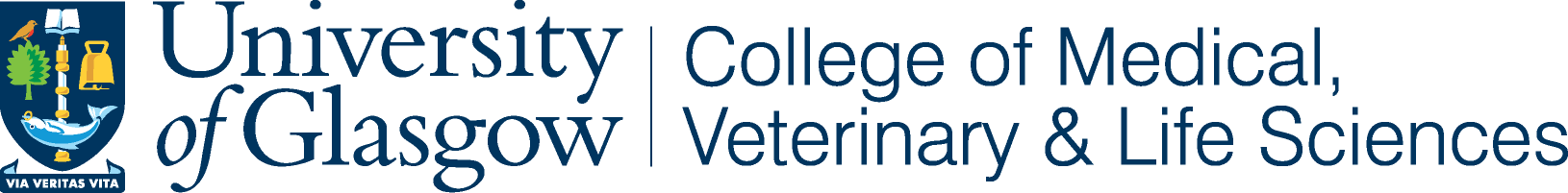 TITLE OF RESEARCH STUDY: Observational study and assessment of how accurately BDS2 retain knowledge of tooth morphology from BDS1PARTICIPANT INFORMATION SHEET PART 2bThank you for participating in our study which involved drawing from memory the occlusal surface of four posterior teeth within 5 minutes. We now only require permission to publish your drawings in our study.What is the research about and what will be my involvement? As part of BDS4, we have chosen to do an observational study on assessing how accurately BDS2 retain knowledge of tooth morphology from BDS1.Your involvement would have been to draw from memory the occlusal surface of four posterior teeth within 5 minutes. Which you did after a lecture by Dr Crighton in February-March time 2020.We just need your explicit consent to publish your molar drawings. This will be hopefully be published in a dental education journal.What will my information be used for? The drawings can help readers of our published manuscript see visually what constitutes as a ‘good’ ‘adequate’ or ‘poor’ tooth drawing and where common mistakes were in regard to fissure pattern, marginal ridges, size and shape of the cusps. Do I have to take part? It is up to you to decide whether to take part. If you take part, we will ask you to sign a consent form below.Will I be disadvantaged to those who don’t take part?NoCan I withdraw?You can revoke your consent at any time before publication, but after the information has been published, it will not be possible to revoke consent.Will my information be kept confidential?Yes. Your name and identification number on the drawing sheet will be removed on publication so you cannot be identified in accordance with the Data Protection Act 2018 and following the data security protocol developed by the Dental School Information Governance Lead, which is available on request. Will I be given feedback on the results?The class have already been given a summary report of our findings. However, you can request individual feedback on your tooth restoration morphology. Contact for Further Information: Craig Kerr and Adam Marikar: 2238496m@student.gla.ac.uk or Dr Ziad Al-Ani:  ziad.al-ani@glasgow.ac.uk Name of participant	Date	SignatureName of Researchers	Date	SignatureContact for Further Information: Craig Kerr and Adam Marikar: 2238496m@student.gla.ac.uk or Dr Ziad Al-Ani:  ziad.al-ani@glasgow.ac.uk Centre Number:Project Number:Participant Identification Number for this trial:Participant Identification Number for this trial:Title of Project:Observational study and assessment of how accurately BDS2 retain knowledge of tooth morphology from BDS1 - PART 2Observational study and assessment of how accurately BDS2 retain knowledge of tooth morphology from BDS1 - PART 2Observational study and assessment of how accurately BDS2 retain knowledge of tooth morphology from BDS1 - PART 2Name of Researchers:Craig Kerr, Adam MarikarCraig Kerr, Adam MarikarCraig Kerr, Adam MarikarCONSENT FORM(To take part in the study you must tick all boxes)CONSENT FORM(To take part in the study you must tick all boxes)CONSENT FORM(To take part in the study you must tick all boxes)Please tick boxI confirm that I have read and understood the Participant Information Sheet.I confirm that I have read and understood the Participant Information Sheet.I confirm that I have read and understood the Participant Information Sheet.I give explicit consent for my drawings to be published on an educational journal. I give explicit consent for my drawings to be published on an educational journal. I give explicit consent for my drawings to be published on an educational journal. I understand that I will not be given credit for my drawings and understand that my name will not be linked to the drawings or data in any way.I understand that I will not be given credit for my drawings and understand that my name will not be linked to the drawings or data in any way.I understand that I will not be given credit for my drawings and understand that my name will not be linked to the drawings or data in any way.I can revoke my consent at any time before publication, but after the Information has been published, it will not be possible to revoke consent.I can revoke my consent at any time before publication, but after the Information has been published, it will not be possible to revoke consent.I can revoke my consent at any time before publication, but after the Information has been published, it will not be possible to revoke consent.I understand that The University of Glasgow will hold securely your data for a period of ten years after the completion of the research project, and the link between your name and the data will be broken.I understand that The University of Glasgow will hold securely your data for a period of ten years after the completion of the research project, and the link between your name and the data will be broken.I understand that The University of Glasgow will hold securely your data for a period of ten years after the completion of the research project, and the link between your name and the data will be broken.